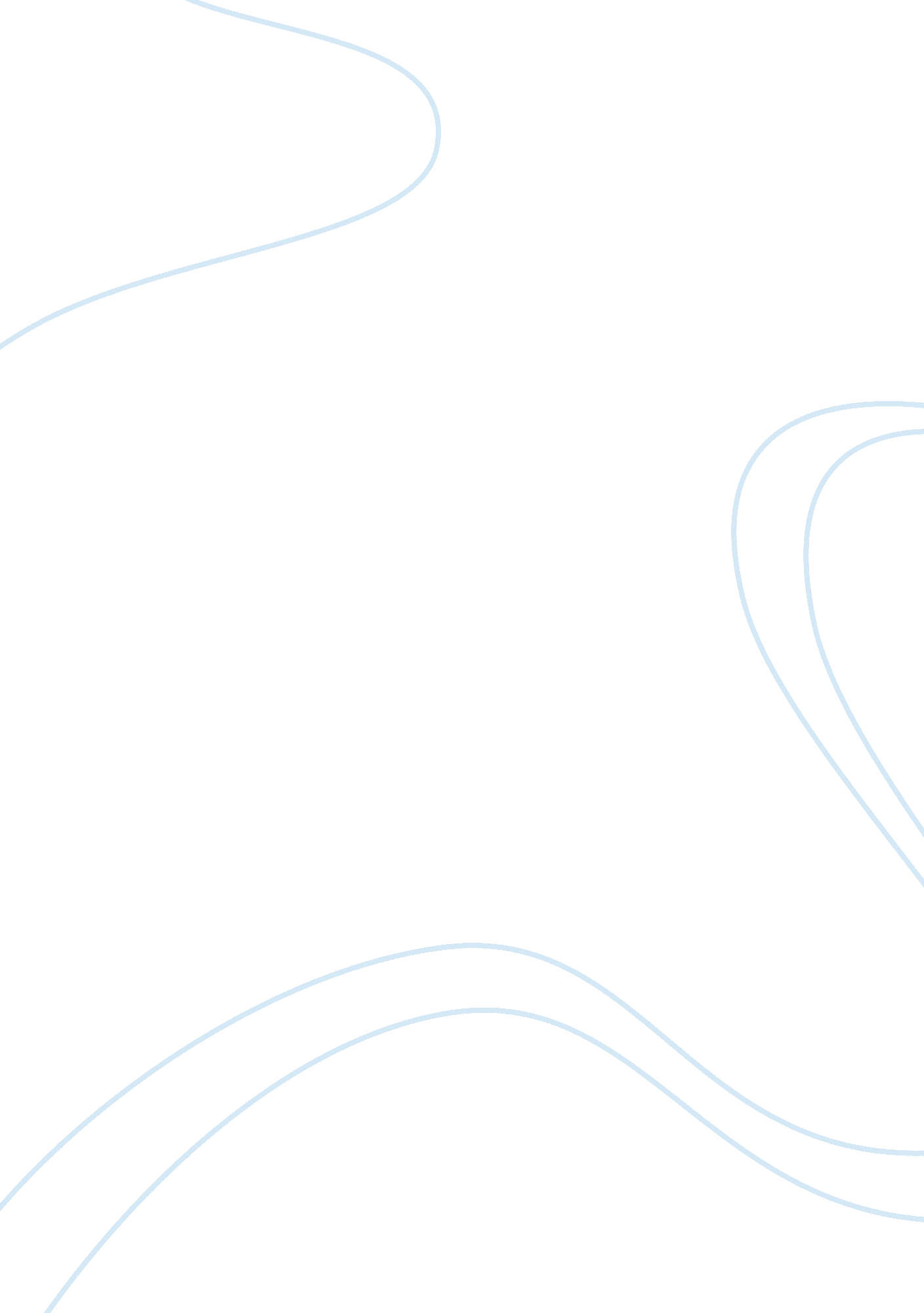 Team experiance assignment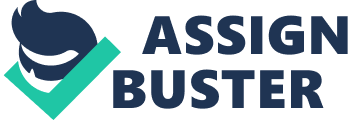 Our group studies involved debates and discussions, which were very beneficial; in fact, even a certain degree of disagreement is good because it acts as a channel for better ideas and solutions. I remember a time in school when we had to do a project with a team Of classmates. We were supposed to come up with an idea for a business and set up everything about the business such as the name, type of business, how it would be managed and so on. There were four students in the group and we were able to get many different ideas about what type of business we would have and what the names would be. Each person was able to be in charge of different parts of assignment, and that way no one was required to do a large amount of work in a set time. Although we did get an A, there were some failures as well. Some students in the group were more willing to give input and weren’t afraid to speak up about their ideas. Others had to be pushed for ideas and tended to go along with what the others thought was a good decision even if they might not have agreed. Even when it was time to divvy of the work, there were discrepancies. I particularly didn’t like the idea of giving each person something different to do, only because some in the group didn’t really care about the project as much as others and felt they weren’t trying their best on their part. It might have been better in my opinion to work on all the areas together. Each team member has families, jobs and other outside obligations that take up a great deal of time in their day. These situations should not interfere with the team process because we have established deadlines that allow each member to complete and post assignments to the team at different times but before deadline. This means that though we may have different schedules or various times during the day to work on given task, we will all attempt to have all individual tasks complete and ready to post by the agreed upon time. To be part of a successful team is an awesome feeling. The whole group is flowing together as one, everyone sharing the same common goal that stated out with a basis idea. Our team has fortunately not experienced conflict, which has helped us focus on the project at hand and be successful at it. 